Ordningsregler för UggleBoAlla medlemmar i Brf Ugglesäv 79 får nyttja UggleBo kostnadsfritt. Lokalen kan även nyttjas som övernattningslägenhet för släkt & nära vänner till oss som bor i huset. För allas trevnad gäller nedan ordningsregler. 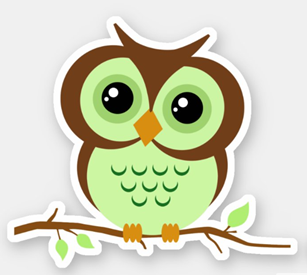 Bokning
Bokning av övernattningslägenheten görs till Styrelsen. Styrelsen ansvarar för att informera övriga boende om när lägenheten är bokad. Vill någon medlem nyttja lokalen bokas detta i kalendern. Ange lägenhetsnummer och klockslag. Observera att Styrelsemöten har företräde till lokalen. Kostnad
Övernattning kostar 200:-/dygn för släkt & vänner. Lägenheten kan bokas för max 1 vecka per gång.Ansvar
Det är respektive medlem som ansvarar för lokalen och att ordningsreglerna följs under tiden den är uthyrd. Om ordningsreglerna inte följs har Styrelsen rätt att avbryta pågående bokning och neka till ny bokning. Bastu
Bokning av bastun görs i kalendern. Ange lägenhetsnummer och klockslag. Bastun ska städas efter varje användning, TiderFör UggleBo gäller samma tider som i hela huset, dvs det ska vara tyst mellan kl.22.00-07-00 på vardagar. Fredagar och lördagar gäller att det ska vara tyst mellan k.24.00-08.00. SängkläderDet finns en bäddsoffa med plats för 2 personer. I soffan förvaras 2 täcken & 2 kuddar. Sängkläder och handdukar ingår ej. Lakan måste användas! Varje medlem ser till att detta finns och ansvarar för tvätt av dessa.StädningVarje medlem ansvarar för att lägenheten är städad vid återlämnandet. Styrelsen kontrollerar att lägenheten är lämnad i det skick som förväntas. Skulle något ha blivit förstört/gått sönder har Styrelsen rätt att ta ut en ersättning av den som ansvarar för bokningen (medlem) som täcker kostnaden för att återställa detta.   Rökning Rökning är självklart inte tillåtet inomhus, inte heller utanför i direkt anslutning till huset. Pga brandrisk får inte heller levande ljus eller tändstickor användas i lokalenMatlagningPentryt saknar köksfläkt så tillaga inte mat som osar för mycket. Töm och städa ur kylskåpet efter användning.NycklarVarje medlem ansvarar för att övernattande gäster får tillgång till en nyckel. Lokalen måste låsas när den står tom.HusdjurHusdjur är ej tillåtet/Styrelsen Brf Ugglesäv 79